Formulaire d’adhésion 2019 – 2020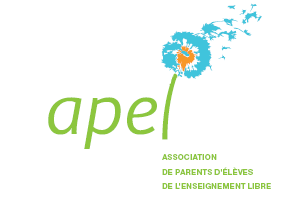 A REMPLIR EN LETTRES MAJUSCULES SVPNom, Prénom :Parent de (noms, prénoms) :Classes :Adresse postale :Email (en majuscules):Téléphone :Je souhaite adhérer à l’APEL et m’impliquer, en tant que :Parent Correspondant (préciser la ou les classe(s)) :Membre actif prêt à suivre un projet dans l’année ou à aider lors d’une animation (kermesse, soirée des familles, spectacle de Noël, journée des talents, organisation de conférences…)Pour tout renseignement : contact@apel-jda.orgVeuillez joindre à ce formulaire un chèque de 25€ à l’ordre de l’APEL JDA pour une cotisation annuelle familiale Tout montant supérieur pour faire un don à l’Apel Jeanne d’Arc